Klasa:406-01/21-01/1Urbroj: 2110-01-02/02-21-4Čazma, 26.3.2021.Na temelju članka 28. stavak 1. Zakona o javnoj nabavi («Narodne novine», broj: (120/16), članka 4. Pravilnika o planu nabave, registru ugovora, prethodnom savjetovanju i analizi tržišta u javnoj nabavi (NN101/2017) i članka 48. stavka 1. točke 4. i 6. Zakona o lokalnoj i područnoj (regionalnoj) samoupravi (NN. broj: 33/01, 60/01, 129/05, 109/07, 125/08), Gradonačelnik Grada Čazme donosiIII. IZMJENE I DOPUNE PLANA NABAVEroba, radova i usluga Grada Čazme za 2021. godinuČlanak I.II.III. Izmjene i dopune Plana nabave roba, radova i usluga Grada Čazme za 2021. godinu stupaju na snagu danom donošenja, a objaviti će se u Elektroničkom oglasniku javne nabave Republike Hrvatske i internet stranici Grada Čazme.                                                                   GRADONAČELNIK:                                                                                                                                                 Dinko Pirak, prof. v.r.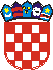 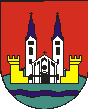 REPUBLIKA HRVATSKABJELOVARSKO-BILOGORSKA ŽUPANIJAGRAD ČAZMAGRADONAČELNIKRbrEvidencijski broj nabavePredmet nabaveBrojčana oznaka premeta nabave iz CPV-aProcijenjena vrijednost nabave (u kunama)Vrsta postupka (uključujući jednostavne nabave)Posebni režim nabavePredmet podijeljen na grupeSklapa se Ugovor/okvirni sporazumPlanirani početak postupkaPlanirano trajanje ugovora ili okvirnog sporazumaNapomena1JN-1-2021Uredski materijal22800000-8 25.000,00Postupak jednostavne nabave2JN-2-2021Poštarina (pisma, tiskanice i sl)64110000-060.000,00Postupak jednostavne nabave3JN-3-2021Usluga deratizacije na području grada Čazme za razdoblje od 1. godine90923000-3150.000,00Postupak jednostavne nabave4JN-4-2021Dezinsekcija  (komarci) na području grada Čazme 90922000-6150.000,00Postupak jednostavne nabave5JN-5-2021Godišnje održavanje softverske aplikacije integriranog proračuna72210000198.000,00Postupak jednostavne nabave6JN-6-2021Najam poslužitelja (servera)4882000047.000,00Postupak jednostavne nabave7JNMV-1-2021Nabava školskih udžbenika – radnog materijala za učenike Osnovne škole Čazma22111000-1250.000,00Otvoreni postupakneneUgovorkolovoz 20213 mjeseca8JN-7-2021Najam  i upravljanje mobilnim klizalištem37411200-4160.000,00Postupak jednostavne nabave9JN-8-2021Pružanje zaštitarskih usluga79713000100.000,00Postupak jednostavne nabave10JN- 9-2021Plin09123000-745.000,00Postupak jednostavne nabave11JN-10-2021Motorni benzin i dizel gorivo09130000-9 45.000,00Postupak jednostavne nabave12JNMV 9-NČIzvođenje radova i opremanje Interpretacijsko-rekreacijskog centra Bio-park Čazma45200000-911.213.097,67Otvoreni postupak velike vrijednostNEveljača13JNMV-3-2019-NČUsluge stručnog nadzora Bio park Čazma -Izdvojena nabava Grupa III71521000184.500,00Otvoreni postupakDAUgovorveljača 202131.12.2021.Dodaje se14JN-11-2021-NČIzrada video materijala za edukacije za MIC i priprema VR sadržaja79961000119.450,00Postupak jednostavne nabaveNE15JN-11-2021Sanacija krovišta na objektu društvenog doma Bojana4526100075.000,00Postupak jednostavne nabaveNE16JN-12-2021Izrada vanjske ovojnice objekta društvenog doma Bojana45400000110.000,00Postupak jednostavne nabaveNE17JN-13-2021Nabava kombiniranih sprava za dječja igrališta Bosiljevo i Zdenčec3753520040000,00Postupak jednostavne nabaveNE18JN-14-2021Uređenje prostora društvenog doma Komuševac4540000030000,00Postupak jednostavne nabaveNe